FACADE DYNAMIQUE BIOCLIMATIQUE – Terminale STI2D – Architecture et ConstructionConception architecturale d’une façade dynamique bioclimatique & Prototypage d’un moduleLiens avec programmes et référentiels :CO5.6 – participer à une étude de design d’un produit dans une démarche de développement durable.
CO7.4 – Réaliser et valider un prototypeEtudes :Documents :Logiciels :Matériel :Cahier des charges pour la façade dynamiqueCahier de charges -  Façade dynamique.pdfConception architecturale de la façade dynamique bioclimatiqueConception architecturale de la façade dynamique bioclimatiqueConception architecturale de la façade dynamique bioclimatiqueConception architecturale de la façade dynamique bioclimatiqueConception architecturale :Dessiner un module et l’animer sous Grasshopper de Rhino en suivant 
le tuto.Réfléchir à la programmation en Python pour réaliser le pavage (copie automatique d’un module pour couvrir une façade)Réaliser du pavage sous Grasshopper avec le programme Python en suivant le tuto. /  01 - Tuto Grasshopper - module01 - Module.gh /  02 – DR Programme Python 
	version élève et version Professeur /  03 – Tuto Grasshopper - Pavage03 - Pavage avec Python.gh
avec Plug-in intégrés :
 &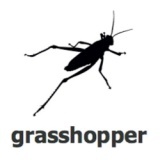 Prototypage d’un modulePrototypage d’un modulePrototypage d’un modulePrototypage d’un moduleDessin de l’ombrelle (Origami) sous Autocad :A partir d’un plan coté et en suivant le tuto (3 vidéos), réaliser l’ombrelle en papier.Imprimer et plier l’ombrelle du prototype.Ombrelle - Plan cotéVideo 01 - video 02 – video 03 .mp4Impression de l’ombrelle (à plier)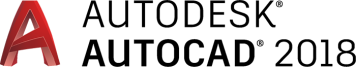 Dessin du support du prototype sous Autocad : A partir du plan coté et en suivant le tuto (9 vidéos), réaliser le support du prototype.Rq : Ce plan de support servira pour l’étude mécanique sous Solidworks.Support - Plan cotéVideo 01 à 09 . mp4 Support.dwgEtude mécanique du support sous Solidworks :A partir du fichier sous Autocad du support, tester le comportement mécanique pour choisir le matériau et l’épaisseur du support. /  Tuto Solidworks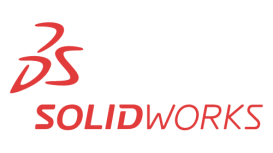 Découpe laser : Découpe de l’ensemble des pièces du prototypeFichier avec l’ensemble des piècesMatériau : POM  - 580mm x 430 mm Epaisseur 2 mmProgrammation du servomoteur :Apprendre à programmer Arduino pour actionner le servomoteur en fonction du capteur de luminosité et du bouton poussoir.   /  Tuto Arduino / DR – Tuto Arduinoles 5 programmes du tuto. Carte UNO Nb-1 Shield Grove Nb-1 Servomoteur Nb-1 Bouton poussoir Nb-1 Capteur de luminosité Nb-1